حكومةتى هةرِيمى كوردستان – عراق					                	حكومة أقليم كوردستان – العراق 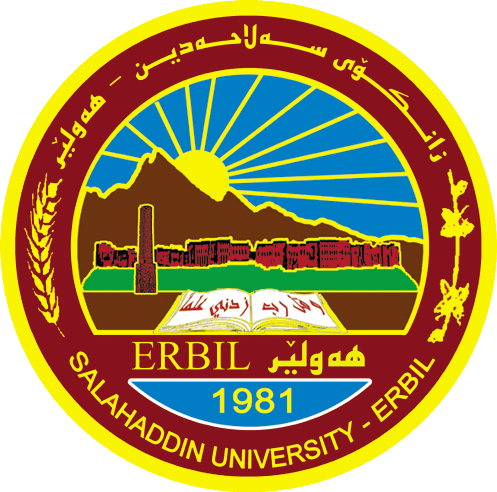               ئةنجومةنى وةزيران                                                                                       مجلس الوزراءوةزارةتى خويَندنى بالاَ وتويَذينةوةى زانستى                                                          وزارة التعليم العالي و البحث العلميسةرؤكايةتى زانكؤى سةلاحةددين / هةوليَر                                                           رئاسة جامعة صلاح الدين – أربيل   كوليَذى ثةروةردة                                                                                                    كلية التربية 